Worksheet based on document from here: http://globecarboncycle.unh.edu/CarbonCycleBackground.pdfClick on the link above and use the document to complete the following pages. The Global Carbon Cycle worksheetCarbon reservoirs are sometimes referred to as pools or stocks. Explain what is meant by a carbon reservoir, and how it might act as a source or sink of carbonExplain what is meant by a carbon flux (aka pump), and why the rate of flux is importantPages 6-8 of the booklet outline many of the carbon fluxes or pumps that exist in the Earth system. There may be more than one carbon pump described under each heading. For each one, identify whether you think it is part of a biological process (ie, involves a biochemical process carried out in a living organism) or a physical process (everything else) and whether the process is carried out in the Geosphere, Biosphere, Atmosphere or Hydrosphere (or involves movement between 2 of these).Complete the table below (continued on the back page of this booklet):Carbon reservoirs or pools may store carbon for short or long periods of time (seconds to billenia). With reference to the resource, complete the following table in as much detail as you can.  Carbon may be stored in more than one location in each carbon reservoir. Show where each of these carbon reservoirs is located on the Carbon Cycle diagram.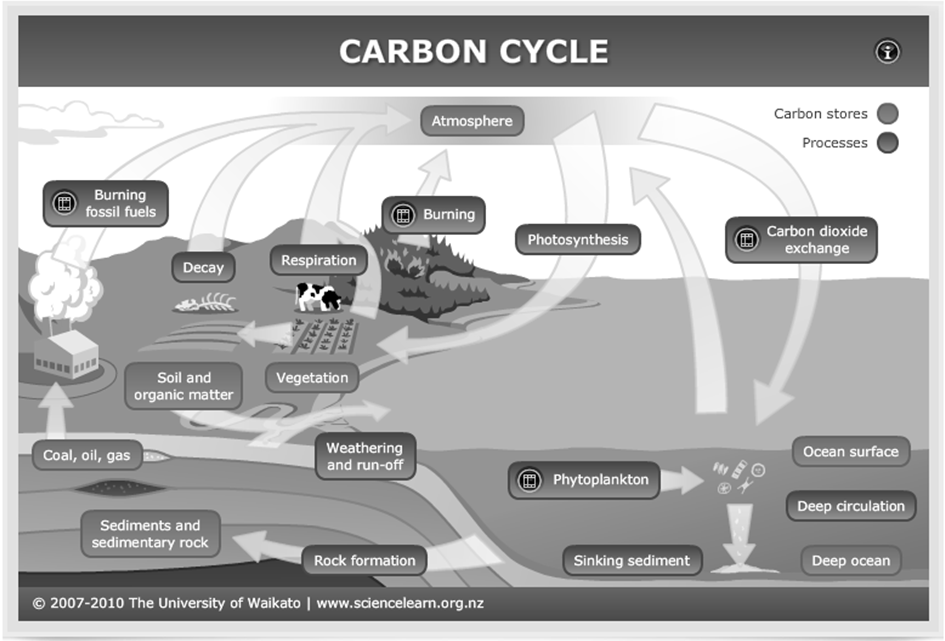 For each pump or flux you have identified and described above, label the carbon cycle diagram in the middle section to show where this transformation occurs in the global carbon cycle. Biological PumpsBiological PumpsBiological PumpsProcessLocation & “Sphere”Description of processCarbon PoolShort or Long Term storageForm Carbon is stored inEarth’s CrustEarth’s CrustEarth’s CrustOceansOceansOceansAtmosphereAtmosphereAtmosphereTerrestrial EcosystemsTerrestrial EcosystemsTerrestrial EcosystemsPhysical PumpsPhysical PumpsPhysical PumpsProcessLocation & “Sphere”Description of process